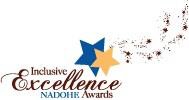 Nomination Form Inclusive Excellence AwardsNational Association of Diversity Officers in Higher Education (NADOHE) Deadline for Submissions:	January 11, 2016Name of the Award:  	Name of the Nominee:  	Title:  	Email of the Nominee:  	Phone Number of the Nominee:  	Institution:  	Name of the Nominator:  	Title:  	Email of the Nominator:  	Phone Number of the Nominator:  	Institution or Affiliation:  	NADOHE Member:           Yes           No(Nominations should not exceed more than 1000 words.)Please explain why the nominee is deserving of the recognition for this award, including the specific criteria associated with the award (as outlined in the award description).Send nomination material to Debra S. Nolan, National Association of Diversity Officers in Higher Education, 631 U.S. Highway 1, #400, North Palm Beach, FL, 33408 or email to: dnolan@nadohe.org. Nominations may be faxed to NADOHE at 800-837-7321.